-prijedlog 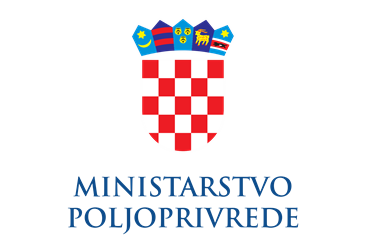 PROGRAM POTPORE ZA UNAPREĐENJE UVJETA STANOVANJA MLADIH POLJOPRIVREDNIKA ZA 2024. GODINUZagreb, travanj 2024.UVODMinistarstvo poljoprivrede (u daljnjem tekstu: Ministarstvo) pripremilo je program potpore radi poboljšanja uvjeta stanovanja mladih poljoprivrednika. Nastavljajući politiku Vlade Republike Hrvatske za generacijsku obnovu Ministarstvo podupire mlade poljoprivrednike na različite načine. Rezultat je vidljiv i po kontinuiranom rastu udjela mladih poljoprivrednika koji je u 2023. godini iznosio 14,3 % u ukupnom broju poljoprivrednika. Uz potporu dohotku mladim poljoprivrednicima iz Europskog poljoprivrednog garancijskog fonda, povećanim intenzitetom potpore za ulaganja koja provode mladi poljoprivrednici, te posebnom intervencijom namijenjenom samo za povećanje konkurentnosti mladih poljoprivrednika iz Europskog poljoprivrednog fonda za ruralni razvoj, uvodi se i nacionalna mjera potpore koja ima za cilj i poboljšanje uvjeta života, odnosno stanovanja mladih poljoprivrednika. Izrazi koji se koriste u ovome Programu, a imaju rodno značenje odnose se jednako na muški i ženski rod.CILJ PROGRAMACilj Programa je mladim poljoprivrednicima koji žive u jedinicama lokalne samouprave (dalje u tekstu: JLS), koje su donijele program potpore za unapređenje stanovanja mladih obitelji, omogućiti dodatnu potporu za mlade poljoprivrednike za kupnju, izgradnju ili rekonstrukciju objekta za stanovanje. Ovom potporom želi se doprinijeti odluci mladih obitelji koje se bave poljoprivredom da ostanu živjeti u ruralnom području i proizvoditi hranu, te pružati usluge svog poljoprivrednog gospodarstva u tom području. FINANCIRANJESredstva za dodjelu potpore po ovom Programu, osigurana su u Državnom proračunu Republike Hrvatske za 2024. godinu, u razdjelu Ministarstva poljoprivrede, na Proračunskoj aktivnosti A865054 Kompenzacijske mjere i potpore depopuliranim područjima s iznosom od 1 milijun eura.KORISNICIPrihvatljivi korisnici ove potpore su JLS koje su u svojim proračunima za 2024. godinu osigurale financijska sredstva za stambeno zbrinjavanje mladih obitelji na selu i donijele program potpore za unapređenje stanovanja mladih obitelji.Krajnji primatelji potpore iz ovog Programa jesu mladi poljoprivrednici koji su zadovoljili uvjete propisane u programima JLS za stambeno zbrinjavanje mladih obitelji na selu te koji zadovoljavaju sljedeće uvjete:upisani u Upisnik poljoprivrednika ili Upisnik obiteljskih poljoprivrednih gospodarstava najmanje godinu dana prije podnošenja zahtjevanositelj poljoprivrednog gospodarstva nije stariji od 40 godina u godini podnošenja zahtjeva.IZNOS POTPOREIznos potpore za prihvatljive krajnje primatelje iz točke 4. ovoga Programa iznosi 100% potpore koju je krajnjem primatelju dodijelila JLS u skladu s uvjetima iz svog programa za stambeno zbrinjavanje mladih obitelji na selu.  PROVEDBA I NAČIN DODJELE POTPORENadležno tijelo zaduženo za upravljanje, provedbu i praćenje provedbe Programa je Ministarstvo. Javni poziv za dodjelu sredstava objavljuje se na mrežnim stranicama Ministarstva.Javnim pozivom detaljno će se propisati način podnošenja zahtjeva, rokovi i dokumentacija potrebna za podnošenje zahtjeva, administrativna kontrola zaprimljenih zahtjeva, odobravanje i isplata bespovratnih sredstva, način izvještavanja, kontrola na terenu i povrat. Uvjeti i način provedbe Programa utvrđeni Javnim pozivom su pravno obvezujući.